North Luffenham Parish Council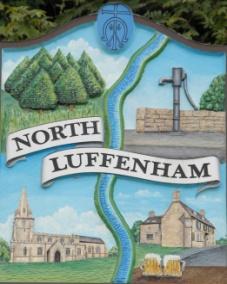 All Councillors are summoned to the Parish Council Extraordinary Meeting on 12th January 2023 at 7.30pm @ North Luffenham Community CentreAgendaThe public may attend the meeting but there will be no Public Forum01/23	Apologies02/23	Declarations of Interest03/23	Chairman's report04/23	To receive, discuss and consider the new budget proposal in order to set a precept. (budget had been distributed to councillors prior to meeting)05/23	To discuss and consider the proposal of changing the bank mandate and consider the use of online banking with Barclays. 	06/23	To discuss and consider the request for back pay for previous clerks, due to the increase in pay awarded to clerks from April 2022.07/23	To discuss and consider an appropriate salary scale for the new clerk using NALC/LRALC guidelines. To consider the use of LRALC job evaluation service which will review the North Luffenham’s clerk role specifically and advise the hours and pay recommended. Jadene Bale  Parish Clerk